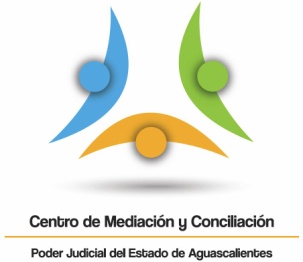 CENTRO DE MEDIACIÓN Y CONCILIACIÓN DEL PODER JUDICIAL DEL ESTADO DE AGUASCALIENTES                     ESTADÍSTICAS201420152016El número de asuntos mediados no refleja el número de asuntos recibidos en el Centro, ya que el 80% es cerrado en etapa de solicitud, principalmente por inasistencia del solicitado, al ser un procedimiento voluntario. Las cifras disminuyeron en el año 2016, con motivo de la reforma legal, que eliminó la obligatoriedad de acudir al Centro de Mediación en los casos de divorcio voluntario. MATERIAMEDIADOSCONVENIDOSFAMILIAR14191364CIVIL594513MERCANTIL381364PENAL6653TOTAL24602294MATERIAMEDIADOSCONVENIDOSFAMILIAR12441162CIVIL673568MERCANTIL297270PENAL10080TOTAL23142080MATERIAMEDIADOSCONVENIDOSFAMILIAR448373CIVIL626527MERCANTIL328298PENAL5140ADMINISTRATIVA 1717TOTAL14701255